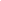   Smartsville Fire Protection DistrictP.O. Box 354Smartsville, CA 95977Board of Directors:Marc Zamora: ChairmanLarry Potter: Vice-ChairmanDaniel Zuber: Secretary/Treasurer								         Thursday, January 14, 20216:00 p.m. 8459 Blue Gravel Road Smartsville, CA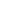 I. Open Meeting/Standing Orders:Call Meeting to Order: Roll Call:Flag SaluteII.Public Comment: III Minutes: IV.  Treasurer’s Report:Financial Report: Approval of Bills: Benefit Assessment:V. Discussion/Action Items:Chief’s ReportMOU NIDAppointment of Interim Chief Griffis to ChiefTarget SolutionsEDispatchesWebsiteRose BarAudit PoliciesDiscussion AdoptionSurplus EquipmentFee Ordinance:Mitigation Rates      F. Monthly Meetings:JPA: YWFSC: CM:SCRFI:SFFA(Smartsville Fire Fighters Association): VII. Correspondence:VIII. Good of the Order:IX. Adjournment: